KEMAMPUAN MENULIS TEKS EKSPLANASI DAN BERPIKIR KRITIS MELALUI PEMBELAJARAN MENGGUNAKAN TEKNIK PETA PIKIRAN (Studi Penelitian pada Siswa Kelas VIII MTs Negeri 1 Bandung)Artikel Tesisdiajukan sebagai salah satu syarat untuk mengikuti sidang Tesis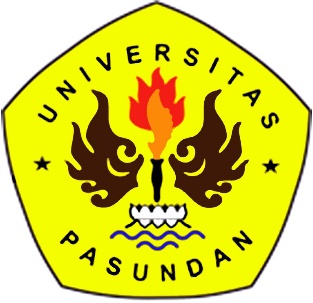 olehAti MirantiNPM 158090030MAGISTER PENDIDIKAN BAHASA DAN SASTRA INDONESIAPASCASARJANA UNIVERSITAS PASUNDANBANDUNG2018